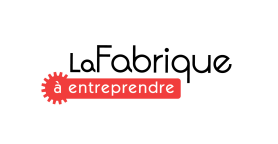 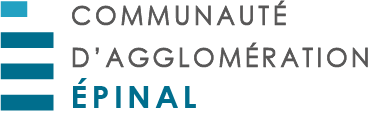 Dossier d’inscription Concours d’idée à la création d’entreprise Nom :	Prénom :	Femme   Homme Date de naissance : Adresse :	Tél :	Email :	Nom et adresse de la structure (si candidature non individuelle)  Si l’idée de création d’entreprise est présentée en équipe, merci de remplir le tableau suivant :Décrivez très brièvement, votre parcours : Présentez en quelques lignes votre idée :Etes-vous en situation de reconversion professionnelle ? Oui  Non Comment vous est venue cette idée de création d’entreprise ? Où souhaitez-vous implanter votre activité ? Souhaitez-vous, vous lancer dans un projet de création d’entreprise, aujourd’hui ? Si oui, souhaiterez-vous être accompagné par les services de la Fabrique à Entreprendre ?Comment avez-vous eu connaissance du concours d’idée à la création d’entreprise de la Fabrique à entreprendre ? Nous vous proposons de nous décrire votre idée de création d’entreprise sous forme de schéma. C’est une méthode simple qui vous aidera à nous présenter votre idée.		Top of FormBusiness Model Canvas		Bottom of Form		Top of FormNom et PrénomAdresseTel/mailPartenaires clésQui sont vos partenaires clés ?Qui sont vos fournisseurs clés ?Quelles sont les ressources clés que vos partenaires proposent ?Quelles sont les ressources dans lesquelles vos partenaires excellent ?Écrivez iciActivités clésQuelles sont les activités clés nécessaires pour produire l’offre ? (logistique, marketing, production…)Quel lien avec les canaux de distribution ?Quel lien avec la relation client ?Quel coût, et pour quelles sources de revenus ?Écrivez iciOffre (proposition de valeur)Quelle proposition de valeur pour les clients ?Quelles solutions concrètes l’offre apporte-t-elle aux clients ?Quelles solutions l’offre apporte-t-elle à chacun des segments de clientèle ?Quelle réponse l’offre apporte-t-elle aux besoins concrets des clients ?Écrivez iciOffre (proposition de valeur)Quelle proposition de valeur pour les clients ?Quelles solutions concrètes l’offre apporte-t-elle aux clients ?Quelles solutions l’offre apporte-t-elle à chacun des segments de clientèle ?Quelle réponse l’offre apporte-t-elle aux besoins concrets des clients ?Écrivez iciRelation clientQuel type de relation chaque segment de clientèle attend-il de l’entreprise ?Lister les types de relations client.Comment la relation client s’intègre-t-elle au reste du modèle économique ?Quel en est le coût ?Écrivez iciSegments de clientèleQuels sont les segments de clientèle cibles ?Pour qui crée-t-on de la valeur ?Écrivez iciPartenaires clésQui sont vos partenaires clés ?Qui sont vos fournisseurs clés ?Quelles sont les ressources clés que vos partenaires proposent ?Quelles sont les ressources dans lesquelles vos partenaires excellent ?Écrivez iciRessources clésQuelles ressources clés la production de l’offre requiert-elle ?Quelles ressources sont nécessaires en fonction des canaux de distribution choisis, et du type de relation client visé ?Écrivez iciOffre (proposition de valeur)Quelle proposition de valeur pour les clients ?Quelles solutions concrètes l’offre apporte-t-elle aux clients ?Quelles solutions l’offre apporte-t-elle à chacun des segments de clientèle ?Quelle réponse l’offre apporte-t-elle aux besoins concrets des clients ?Écrivez iciOffre (proposition de valeur)Quelle proposition de valeur pour les clients ?Quelles solutions concrètes l’offre apporte-t-elle aux clients ?Quelles solutions l’offre apporte-t-elle à chacun des segments de clientèle ?Quelle réponse l’offre apporte-t-elle aux besoins concrets des clients ?Écrivez iciCanaux de distributionA travers quels canaux de distribution souhaite-t-on atteindre les différents segments de clientèle ?Comment les différents canaux s’intègrent-ils ?Quel est le canal privilégié ?Quels sont les canaux les plus adaptés aux habitudes des clients ?Écrivez iciSegments de clientèleQuels sont les segments de clientèle cibles ?Pour qui crée-t-on de la valeur ?Écrivez iciStructure des coûtsQuels sont les coûts (dépenses) les plus importants générés par le modèle économique ?Quelles ressources-clés sont les plus coûteuses ?Quelles sont les activités clés les plus coûteuses ?Écrivez iciStructure des coûtsQuels sont les coûts (dépenses) les plus importants générés par le modèle économique ?Quelles ressources-clés sont les plus coûteuses ?Quelles sont les activités clés les plus coûteuses ?Écrivez iciStructure des coûtsQuels sont les coûts (dépenses) les plus importants générés par le modèle économique ?Quelles ressources-clés sont les plus coûteuses ?Quelles sont les activités clés les plus coûteuses ?Écrivez iciSources de revenusPour quelle proposition de valeur les consommateurs sont-ils prêts à payer ? Combien sont-ils prêts à payer ?Quel est le mode de paiement préféré des consommateurs ?Quelle est la part de chaque source de revenus sur le total des revenus ?Écrivez iciSources de revenusPour quelle proposition de valeur les consommateurs sont-ils prêts à payer ? Combien sont-ils prêts à payer ?Quel est le mode de paiement préféré des consommateurs ?Quelle est la part de chaque source de revenus sur le total des revenus ?Écrivez iciSources de revenusPour quelle proposition de valeur les consommateurs sont-ils prêts à payer ? Combien sont-ils prêts à payer ?Quel est le mode de paiement préféré des consommateurs ?Quelle est la part de chaque source de revenus sur le total des revenus ?Écrivez ici